Муниципальное бюджетное общеобразовательное учреждениеначальная общеобразовательная школа села Ленино имени Героя Советского Союза Степана Савельевича  Гурьева  Липецкого муниципального района Липецкой областиКонспект непосредственно образовательной деятельностипо первоначальным основам грамотыв старшей группе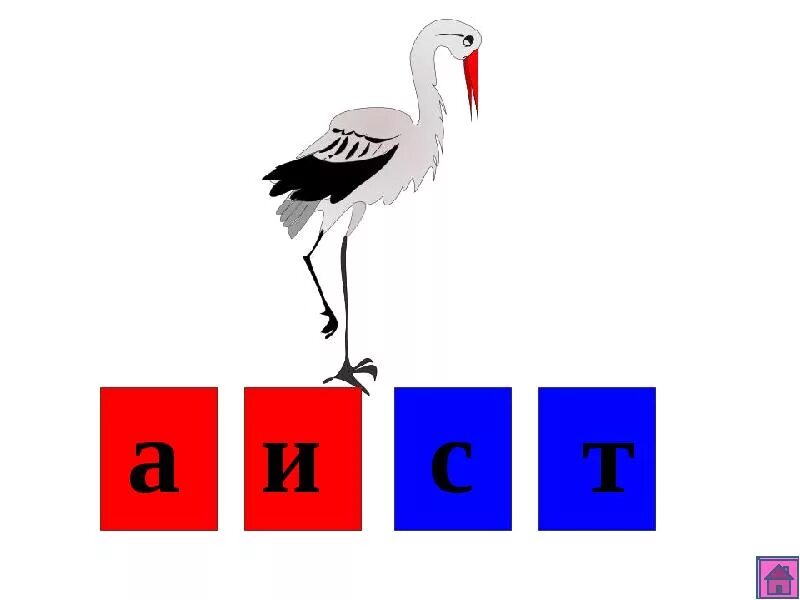 Подготовила: Гончарова Т. С. Ленино2022 г.Цель: учить проводить звуковой анализ слова «АИСТ»Задачи:Закреплять умение проводить звуковой анализ слов, различать гласные, твердые и мягкие согласные звуки;Закреплять знание о различительной роли звука;Учить называть слова с заданным звукомРазвивать фонематический слухДемонстрационный материал: картина-схема слова АИСТ; красные, синие и зеленые фишки (по 2штуки); указка; фишки или мелкие игрушкиРаздаточный материал: полоски с 4-мя клеточками; пеналы с красными, синими и зелеными фишками;Ход НОД:АктивизацияДавайте вспомним основное, пойдем от большого к маленькому:- Всё что мы с вами говорим – это…. (РЕЧЬ)- Речь состоит из…. (предложений) Приведите пример- Предложения состоят из…. (слов)Приведите пример- Слова состоят из… (слогов)- Слоги состоят из…. (букв)- Буквы мы…. (пишем и читаем)- А звуки ….. (слышим и произносим)- Звуки бывают…. (гласные и согласные)-Что такое гласный звук? (Звук, который можно попеть, потянуть и воздуху во рту ничего не мешает)-Фишкой какого цвета обозначаем? (красной)-Что такое согласный звук? (Звук, при произнесение которого во рту воздух встречает преграды: язык, зубы, губы)-Согласные звуки делятся на….. (твердые и мягкие)-Фишками какого цвета обозначаем? (твердые – синим, мягкие - зеленым)2. Игра «Отгадай, какой звук»Воспитатель называет вразбивку твердые и мягкие согласные звуки. Дети поднимают на твердый согласный звук синюю фишку, на мягкий – зеленую.Звуковой анализ слова АИСТ.Слово разбираем вместе. Посмотрите на картинку, кто на ней нарисован? (ответы детей). Это аист. Сегодня мы с вами будем разбирать слово аист. Сколько звуков в слове аист? (4 звука). Пододвиньте к себе свои схемы. Произнесите слово аист так, чтобы было слышно 1й звук (Аааааааист)Какой первый звук? (А) Он гласный или согласный? (гласный) Почему? (его можно попеть, потянуть и воздуху во рту ничего не мешает) Какой фишкой обозначаем? (красной) Достаньте из пеналов фишку красного цвета и заселите в первый домик. (Один ребенок у доски, остальные у себя за столами)Произнесите слово аист так, чтобы было слышно 2й звук. (Аииииииист)Какой 2й звук в слове аист? (И) Он гласный или согласный? (гласный) Почему? (его можно попеть, потянуть и воздуху во рту ничего не мешает) Какой фишкой обозначаем? (красной) Достаньте из пеналов фишку красного цвета и заселите во второй домик. (Один ребенок у доски, остальные у себя за столами)Произнесите слово аист так, чтобы было слышно 3й звук. (Аиссссссст)Какой 3й звук в слове аист? (С) Он гласный или согласный? (Согласный) Почему? (его можно потянуть, но воздух во рту встречает преграду – зубы и язык) Он согласный твёрдый или согласный мягкий? (согласный твердый) Какой фишкой обозначаем? (синей) Достаньте из пеналов фишку синего цвета и заселите в третий домик домик. (Один ребенок у доски, остальные у себя за столами)Произнесите слово аист так, чтобы было слышно 4й звук. (Аистттт) Какой 3й звук в слове аист? (Т) Он гласный или согласный? (Согласный) Почему? (его можно потянуть, но воздух во рту встречает преграду – зубы и язык) Он согласный твёрдый или согласный мягкий? (согласный твердый) Какой фишкой обозначаем? (синей) Достаньте из пеналов фишку синего цвета и заселите в четвертый домик. (Один ребенок у доски, остальные у себя за столами)После звукового анализа слова воспитатель задает вопросы по его составу: «Какие гласные звуки в слове аист? Какие согласные? Это твердые или мягкие согласные? Назовите мягкую пару звука Т. Сколько всего звуков в слове?»Воспитатель обращает внимание на то, что в слове аист сначала идут два гласных, а затем два согласных звука. Дети отмечают, что таких слов они еще не разбирали.Физкультминутка.Дети должны показывать части тела в соответствии с текстом стихотворения:Вот со звуком [л] слова: Лоб, затылок, голова, Кулаки, ладошки, локтиЗвука Л нет в слове ногтиГлазки, тело и лопаткиЗвука Л нет в слове пяткиИгра с заданиями.Вызвать звуки «и», «т», «с», «а». (Распределить звуки между детьми)Подозвать 2й согласный, 1й согласный, 2й гласный, 1й гласныйПодозвать 3й, 2й, 4й, 1й звуки слова.Задания играющим дают дети.Дети убирают фишки: «т», «и», «с». Какой звук остался? (а)Здание на внимание.Воспитатель зачитывает стишок, в котором «заблудился» звук:Синеет море перед нами,Летают майки над волнами.Дети отмечают, что нужно было сказать не майки, а чайки. «Заблудился» звук «ч».Игра «Назови слова».Дети вспоминают слова – названия животных или птиц, в которых есть звук «С» или «С » (лось, сова, гусь, лиса, соловей, синица, собака, сокол, рысь, слон и т.д.) За каждое правильно названное слово ребенок получает фишку. В конце игры определяется победитель по количеству фишек.На этом наше занятие закончено. Все молодцы!